Max MustermannMusterstraße 12312345 Musterstadtmax@mustermann.de0171 23456789MusterhochschuleSekretariatStraße 12312345 MusterstadtMusterstadt, 14.06.2022 Meine Motivation für ein Medienkommunikation StudiumSommersemester 2020/2021Sehr geehrte Damen und Herren,aktuell befinde ich mich auf der Suche nach einem Studium, welches sich inhaltlich mit meinen persönlichen Interessen und Vorlieben gleicht und durch dessen erfolgreichen Abschluss ich einen soliden Grundstein für meine berufliche Zukunft legen kann. Ein Studium der Fachrichtung Medienkommunikation ist für mich interessant, da es die Bereiche Psychologie, Informatik, Kommunikation und die klassische Betriebswirtschaft vereint. Ich sehe es als idealen Start in eine erfolgreiche Karriere.Gute Leistungen in Englisch und Deutsch sowie in Mathematik prägten meine Schulzeit. Auf diesem Fundament möchte ich gerne meine Karriere beginnen. Im letzten Jahr absolvierte ich ein vierwöchiges Praktikum bei der Medienfirma GmbH und konnte bereits erste praktische Erfahrungen sammeln. Der Einblick, den ich gewinnen durfte, bestärkte mich in meinem Wunsch, in diesem Berufsfeld ein Studium anzugehen.Mein Interesse an wirtschaftlichen Zusammenhängen und Kommunikationsstrategien zeigte sich bereits in jüngeren Jahren, während ich mich stets mit Hilfe von Magazinen und Berichten beschäftigte. Verbunden mit meiner Technikaffinität und Begeisterung für Social Media, möchte ich das Studium mit Erfolg meistern und eine Bereicherung für Ihre Hochschule sein. Ein hohes Maß an Belastbarkeit und Organisationstalent ermöglichen es mir, mich auf alle Herausforderungen des Studiums einzustellen.Einem Studienbeginn zum nächsten Sommersemester an Ihrer Hochschule sehe ich mit großer Freude entgegen. Ich freue mich auf Ihre Rückmeldung und stehe Ihnen sehr gerne für eventuelle Rückfragen zur Verfügung.Mit freundlichen Grüßen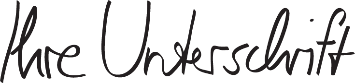 Max Mustermann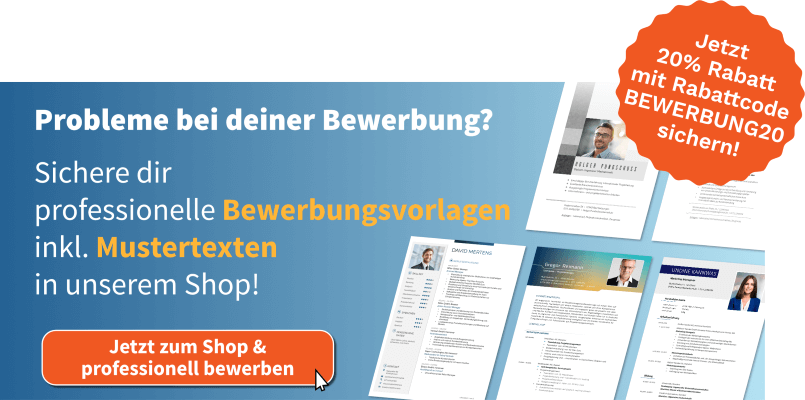 https://shop.bewerbung.net/products/studium-paket